Milano Design Week 2019 | EVENTO
Mercoledi 10 aprile 2019 | ore 19.00Showroom Coco-Mat Via San Prospero 4, MilanoMM Cordusiomilano@coco-mat.itwww.Coco-Mat.com/it_IT/In COCO-MAT DORMIAMO SULLA NATURA DA 30 ANNI.Il nostro viaggio da Atene a Milano PER CELEBRARE i 30 anni di riposo naturale durante la design week.Era il 1989 quando COCO-MAT fece il primo passo nel mondo del sonno, con l’impegno di costruire solo prodotti totalmente naturali.Finora, è stato un viaggio con tutti gli ingredienti di un'avventura, tutta la passione di un racconto greco e tutta la geniale semplicità di un ragionamento fuori dalle regole. Ed è stato molto divertente! Oggi, ci troviamo di fronte a un’azienda versatile, con tanta esperienza, audace, ancora più genuina e non convenzionale. Un talentuoso marchio conosciuto per i suoi sistemi letto artigianali, senza molle, nè metallo, naturali ed ecosostenibili, presenta una collezione all’insegna di un nuovo stile urban.con oltre 100 negozi in 19 paesi in tutto il mondo.Mercoledì 10 aprile grande content event per celebrare i 30 anni dell’azienda nello showroom nel centro di Milano.Nell foto il sistema sistema letto 4 LAYER che combina quattro prodotti top, - sommier, materasso, sovramaterasso e topper per un sonno perfetto  grazie alla combinazione di materiali naturali che aiutano a mantenere un ambiente sano. Dalla fibra di cocco alla gomma naturale anallergica che segue la forma della silhouette del corpo. 
Location Zappeion Atene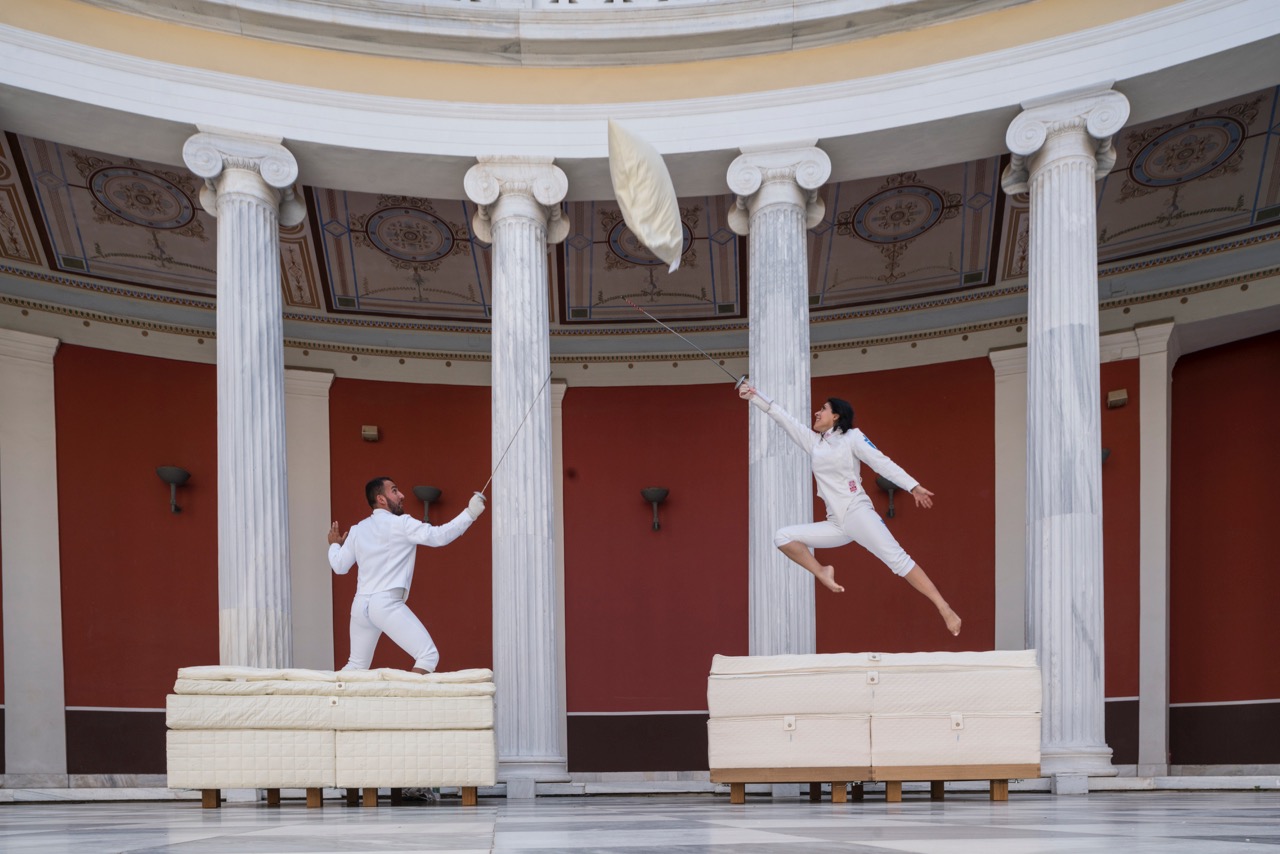 